ПРАВИТЕЛЬСТВО РОССИЙСКОЙ ФЕДЕРАЦИИФЕДЕРАЛЬНОЕ ГОСУДАРСТВЕННОЕ БЮДЖЕТНОЕОБРАЗОВАТЕЛЬНОЕ УЧРЕЖДЕНИЕВЫСШЕГО ОБРАЗОВАНИЯ«САНКТ-ПЕТЕРБУРГСКИЙ ГОСУДАРСТВЕННЫЙ УНИВЕРСИТЕТ»(СПбГУ) Выпускная квалификационная работаОсобенности вьетнамско-китайских отношений в первой четверти XX в. Образовательная программа СВ.5035.2012. «Востоковедение и африканистика» (профиль: история Вьетнама)Выполнила: А.А. РыженковаНаучный руководитель: д.и.н., проф. Б.Н.МельниченкоРецензент:д.и.н., проф. В.Н.КолотовСанкт-Петербург2017ВВЕДЕНИЕПостановка проблемы. Настоящая работа посвящена исследованию различных сфер вьетнамско-китайских отношений и их особенностей, рассматриваемых в период первой четверти XX в. Этот период представляет особый интерес, поскольку на данном этапе истории вьетнамско-китайские отношения получают новый виток развития. Если в предыдущие века отношения между двумя странами были довольно напряженными, то к началу XX в. и Вьетнам, и Китай сталкиваются со схожими внешнеполитическими ситуациями. К данному периоду Вьетнам уже является французской колонией, а Китай был разделен на сферы влияния. В данном контексте отношения, изначально строящиеся по модели «феодал – вассал», сменяются на отношения, основанные на взаимопомощи и поддержке. Одним из основных аспектов вьетнамско-китайских отношений данного периода являются политические связи между Вьетнамом и Китаем. Важную роль в них играет идеологическое влияние китайских революционных деятелей на общественную мысль во Вьетнаме. В Китайской Империи в конце XIX в. начало складываться революционное движение, настроенное против правящей маньчжурской династии Цин, которая не смогла вовремя отстоять независимость государства. Во Вьетнаме в начале XX в. также появляется националистическое движение. После свершения Синьхайской революции (1911 – 1913 гг.) Южный Китай становится местом активного притока вьетнамских революционеров, стремившихся на опыте Китая проложить путь освобождения Вьетнама. Другим важным аспектом вьетнамско-китайских отношений данного периода является миграция китайского населения в Южный Вьетнам, где впоследствии именно китайские предприниматели окажут огромное влияние на экономическое развитие региона. Именно на начало XX в. приходится период интенсивной волны миграции китайцев в Южный Вьетнам. Однако в этом контексте также важно учесть интересы французского колониального правительства, которое нуждалось в дешевой рабочей силе и само приветствовало переселение китайцев во Вьетнам. Актуальность темы исследования. Отношения Вьетнама с Китаем с древности по настоящее время являются болезненной темой для вьетнамской стороны, поскольку на протяжении веков обе страны пережили немалое количество конфликтов и столкновений. Поэтому период сближения вьетнамской и китайской революционной мысли в период первой четверти XX в., когда обе страны оказались в сложных внутри- и внешнеполитических условиях, может представлять интерес для исследования. В этот период началось формирование вьетнамского национального движения, которое за десятки лет несколько раз меняло свою идеологическую основу. Изначально лидер вьетнамского национального движения, боровшийся за изгнание французов, Фан Бой Тяу (1867 – 1940 гг.) хотел заручиться помощью иностранного государства, а именно Японии, для того, чтобы освободить Вьетнам. Отчасти под влиянием идей китайского реформатора Лян Цичао (1873 – 1929 гг.) он понял несостоятельность своей идеи освободить страну при помощи сил другого государства, не развивая при этом революционный дух в своем. Примерно такая же ситуация сложилась и после Синьхайской революции в Китае, когда вьетнамское национальное движение перестроилось по модели Сунь Ятсена (1866 – 1925 гг.). Однако в отличие от идеологии Сунь Ятсена Фан Бой Тяу не учел социальный вопрос в своей программе. Таким образом, движение развивалось, и когда на политической арене появился Хо Ши Мин (1890 – 1969 гг.) со своей собственной идеологией, который также использовал Южный Китай для своей деятельности, то во Вьетнаме уже были революционно настроенные люди. Также представляет актуальность и проблема китайских этнических общин во Вьетнаме. На начало XX в. приходится период масштабной миграции китайцев в Южный Вьетнам. В это время уже окончательно сформировываются и активно действуют на вьетнамском и международном рынке крупные предпринимательства, находившиеся под руководством китайцев, которые в некоторых случаях устанавливают монополии на торговлю определенными товарами. Важность исследования китайской общины в Южном Вьетнаме в данный период можно определить двумя главными причинами: во-первых, китайские предприниматели при поддержке французского правительства сыграли значительную роль в экономическом развитии Южного Вьетнама, во-вторых, их деятельность во многом оказала значительное влияние на внешний и культурный облик южновьетнамских городов.Объект исследования данной работы – вьетнамско-китайские отношения. Предмет – влияние этих отношений на политическую, экономическую, культурную сферы во Вьетнаме. Хронологические рамки исследования охватывают период начала XX в., когда вьетнамское национальное движение начинает устанавливать первые связи с китайскими революционными кругами, до 1925 г., когда на вьетнамской политической арене появляется новый лидер Хо Ши Мин. Необходимо отметить, что автор в своей работе иногда выходит за данные хронологические рамки, чтобы объяснить предпосылки или последствия представленных фактов.  Новизна работы. Вьетнамско-китайские отношения в период первой четверти XX в. в работах отечественных авторов рассматриваются только со стороны отдельных аспектов либо анализируются бегло в составе более масштабных исследований, хотя данная проблема играет важную роль в политическом, экономическом и культурном развитии Вьетнама и на долгие годы вперед определяет возможные пути исторического развития страны. Новизна данного исследования заключается в том, что автор изучает поставленную проблему комплексно, рассматривает ее с разных сторон, в том числе со стороны обоих государств, анализируя при этом исследования китайских и вьетнамских ученых. Кроме того, автор сделал попытку составления собственных причинно-следственных связей в анализе аспектов проблемы, выявленных при проведении исследования. Цель и задачи исследования. Целью данного исследования является всестороннее изучение отношений между Китаем и Вьетнамом в период первой четверти XX в.Для достижения поставленной цели были поставлены следующие задачи:Изучить труды отечественных и зарубежных историков-востоковедов, затрагивающие данную тематику;Выявить основные аспекты вьетнамско-китайских отношений на период начала XX в. и описать их основные черты;Исследовать революционные движения в обеих странах, провести сравнительный анализ этих движений, выявить их взаимное влияние;Исследовать процесс миграции китайского населения во Вьетнам в начале XX в.;Рассмотреть положение китайской этнической общины в Южном Вьетнаме и ее влияние на экономическую и культурную жизнь Вьетнама;Предложить собственный взгляд на развитие вьетнамско-китайских отношений в первой четверти XX в. и на связанные с ними события.Методы исследования. Данное исследование основано на историческом подходе, комплексном и сравнительном анализе и структурировании имеющихся фактов. Структура дипломной работы. Данная работа состоит из введения, двух глав, заключения, списка используемой литературы и приложений. Введение отражает проблематику исследования, раскрывает его актуальность, степень научной разработки темы, поднимает задачи и цели исследования. Первая глава затрагивает проблему связи национального движения Вьетнама с Китаем в начале XX в. Она делится на три параграфа, которые составлены в хронологическом порядке и подробно описывают влияние идеологии китайских революционеров на вьетнамское национальное движение. Вторая глава состоит из двух параграфов. Она затрагивает проблему китайского этнического сообщества во Вьетнаме и его влияния на экономическую и культурную сферы в стране. В первом параграфе второй главы исследуется статистика миграции китайского населения во Вьетнам в первой четверти XX в. Второй параграф посвящен отдельным китайским предпринимателям, оказавшим значительное влияние на экономику Южного Вьетнама представленного периода. В заключении автор подводит итоги проведенного исследования. Источниковедческая база исследования. В данной работе были использованы книги и статьи российских, вьетнамских, китайских, французских и английских авторов. Основным источником для исследования отношений Фан Бой Тяу с китайским национальным движением является статья У Сюеланя «Отношения Фан Бой Тяу с Лян Цичао и Сунь Ятсеном» (кит. 吴雪兰 “潘佩珠与梁启超及孙中山的关系”) и также статья Юй Цзайчжао «Фан Бой Тяу и Сунь Ятсен» (кит. 于在照 “潘佩珠与孙中山”). В статье Хуан Чжена «Дружба председателя Хо Ши Мина и китайской народной революции» (кит. 黄铮 “胡志明主席与中国人民的革命情谊”) затронута тема связи Хо Ши Мина с китайским революционным движением.Наиболее полную картину вьетнамского национального движения в первой четверти XX в. нам дают книга Дэвида Джорджа Марра (анг. David George  Marr) “Vietnamese Anticolonialism, 1885 – 1925” и перевод на английский язык Винь Синя (англ. Vinh Sinh) и Николаса Викендена (англ. Nicholas Wickenden) автобиографии Фан Бой Тяу «Overturned Chariot: The Autobiography of Phan Boi Chau”. Большую помощь в понимании статистики миграции китайского населения во Вьетнам оказали статья британского исследователя Амера Рамсеса (англ. Amer Ramses) “French Policies towards the Chinese in Vietnam: A Study of Migration and Colonial Responses” и книга Дао Чинь Нята «Влияние китайского населения и проблема его миграции на Юг Вьетнама» (вьет. Đào Trinh Nhất “Thế lực Khách trú và vấn đề di dân vào Nam kỳ”).Биографии китайских предпринимателей, активно участвовавших в экономической жизни Вьетнама, наиболее полно представлены в книге вьетнамского исследователя Выонг Хонг Сена (вьет. Vương Hồng Sển) «Сайгон в прошлом» (вьет. “Sài Gòn năm xưa”) и в статье Мишеля Долински (франц. Michel Dolinski) “De l’utilité d’un « héros » chinois au Viêt Nam”.Необходимо отметить, что автор не претендует на полное освещение поставленной проблемы, поскольку данная работа является одним из этапов изучения и анализа данной темы.  ГЛАВА 1. НАЦИОНАЛЬНОЕ ДВИЖЕНИЕ ВО ВЬЕТНАМЕ В ПЕРВОЙ ЧЕТВЕРТИ XX В. И ЕГО СВЯЗИ С КИТАЕМ1.1 Влияние идеологии Лян Цичао на развитие национального движения во ВьетнамеВ начале XX в. Вьетнам и Китай сталкиваются с серьезными внутри- и внешнеполитическими проблемами. В этот период Вьетнам уже был французской колонией, Китай был разделен на сферы влияния. Кроме того, китайское национальное движение еще боролось против правящей в стране маньчжурской династии Цин. В сложившейся ситуации было необходимо искать пути восстановления государственного суверенитета. Вьетнамские и китайские националисты начали общаться друг с другом, обмениваться своим опытом. В первую очередь необходимо выделить китайского националиста и идеолога Лян Цичао, который в начале XX в. много общается с вьетнамским лидером национального движения Фан Бой Тяу.Лян Цичао – один из лидеров китайского реформаторского движения в конце XIX – начале XX вв., последователь и ученик Кан Ювэя, историк, философ и видный политический деятель Китая того времени. Он родился в 1873 г. в провинции Гуандун на Юге Китая. Лян Цичао придерживался идеи о сохранении монархии в Китае и был сторонником реформаторского движения, считал, что Китаю были необходимы реформы в политической сфере, проведение которых было бы осуществлено сверху. Лян Цичао также положительно относился к распространению в Китае знаний о западе и западных общественных деятелях, был редактором нескольких журналов либерального толка, издавал свои работы. В 1898 г., в  период «ста дней реформ», он был лидером партии реформаторов, которая, однако, не сумела осуществить свои планы. Движение было разгромлено императрицей Циси, захватившей власть в стране. Лян Цичао удалось избежать казни, и он отправляется в Японию, где в дальнейшем начинает налаживать связь с местными китайскими сообществами. Здесь он также знакомится и с вьетнамским политическим деятелем Фан Бой Тяу. Фан Бой Тяу – вьетнамский политический деятель конца 19 в. – начала 20 в., один из ранних идеологов  национально-освободительного движения в колониальном Вьетнаме, основатель «Общества обновления Вьетнама» (вьет. “Зуи Тан Хой”) - первой политической организации в истории страны. Изначально у Фан Бой Тяу и его сторонников была разработана конкретная программа антиколониальных действий, состоявшая из трех основных пунктов: объединить остатки участников движения «Кан Выонг» и отдельных партизанских отрядов; поставить во главе движения одного из членов императорской семьи; отправить своих представителей движения заграницу, чтобы в будущем можно было заручиться помощью других стран. Таким образом, становится очевидно, что Фан Бой Тяу был не против военной помощи извне: изначально он хотел добиться военной помощи от Японии, позже от Китая. Кроме того, колониальное правительство на период конца XIX - начала XX вв. запрещало ввоз во Вьетнам книг европейских просветителей, поэтому вьетнамские националисты тайком привозили в страну переводы этих книг на китайский, а вместе с ними и труды китайских и японских мыслителей. Таким образом, вьетнамские революционеры начинают знакомиться с идеологией китайского национального движения.   В 1905 г. Фан Бой Тяу отправляется в Японию в город Иокогама, чтобы просить поддержки у японского правительства. Там он знакомится с китайским реформатором Лян Цичао, с которым они начинают вести активную переписку о политической ситуации во Вьетнаме. Лян Цичао дает Фан Бой Тяу много ценных советов, касающихся развития вьетнамского национализма и освобождения от французского гнета. Фан Бой Тяу понимал, что для того, чтобы освободить и поднять на ноги Вьетнам, нужно больше узнавать о жизни, путях развития европейских стран. Ранее эта мысль была чужда вьетнамскому правительству. Большую часть информации о западных странах, западных просветителях Фан Бой Тяу узнавал из произведений китайских и японских деятелей. Из работ Лян Цичао он также узнал о реставрации Мэйдзи в Японии и о политике ста дней реформ в Китае.Под влиянием реформаторских идей Лян Цичао вьетнамский националист, будучи в Японии, издает книгу «История потери Вьетнама». После своего возвращения в июле 1905 г. во Вьетнам Фан Бой Тяу разворачивает активную антифранцузскую пропаганду, распространяя книги, брошюры, статьи вьетнамских публицистов и, прежде всего, свои произведения, разоблачающие всю суть французской колонизации. В 1905 г. Фан Бой Тяу организовывает «Движение на восток» («Донг зу»), направленное на расширение связей Вьетнама с Японией путем отправки туда вьетнамских студентов. Созданное им движение возымело успех, на учебу в Японию приехало большое количество вьетнамцев. Однако уже через несколько лет независимая Япония подписывает дружественный договор с Францией, поэтому вьетнамские студенты вынуждены покинуть страну. Именно тогда Фан Бой Тяу начинает проявлять интерес к политическим идеям китайских реформаторов и революционеров. Еще до приезда в Японию в 1905 г. Фан Бой Тяу читал книги и статьи китайских политических деятелей, из которых он особенно выделял работы Лян Цичао. Об этом Фан Бой Тяу упоминает в своих произведениях «Годы жизни Фан Бой Тяу» и «Тюремные записки». Однако более подробно с работами китайского реформатора он ознакомился уже после прибытия в Японию и личной встречи с ним. Именно тогда степень влияния идей Лян Цичао на Фан Бой Тяу была особенно высока. Учитывая то, что статьи Лян Цичао были опубликованы именно в Японии, можно полагать, что вьетнамский реформатор мог заранее надеяться на встречу с ним. Фан Бой Тяу также знал и о противоречиях между сторонниками сохранения монархии и республиканцами в Китае. Сам он больше склонялся к первым. По приезду в Иокогаму Фан Бой Тяу пишет письмо Лян Цичао и вскоре сам приезжает к нему в офис. Оба политических деятеля предпочитали общаться в письменной форме, при помощи кисти, не пользуясь услугами переводчика. Фан Бой Тяу очень надеялся на помощь Японии, которой удалось сохранить независимость в период колониальных захватов и одержать победу над Россией в 1905 г., и на крепкий союз между азиатскими странами, что могло бы способствовать освобождению страны. И об этих своих надеждах он много рассказывал Лян Цичао. Второй, в свою очередь, критически отнесся к такому заявлению, считая, что какие-либо политические изменения в стране должны осуществляться без вмешательства извне. Лян Цичао предупреждал: «В тот день, когда японские войска войдут на территорию вашей страны, уже будет невозможно вывести их обратно за ее пределы».  Кроме того, Лян Цичао считал, что успех борьбы зависит только от народа, его образованности и таланта. Он говорил: «Ваша страна не должна беспокоиться о дне, когда вы добьетесь независимости, она должна беспокоиться о людях, которые к этому не стремятся». Лян Цичао считал, что истинная сила, которая может привести к победе, находится в самой стране. Однако Фан Бой Тяу, окрыленный движением на восток, пока еще не прислушивался к этим советам, все еще надеясь на военную поддержку Японии. Негативное отношение Лян Цичао к тому, что Фан Бой Тяу надеялся получить военную  помощь от Японии для того, чтобы вернуть независимость Вьетнаму, можно объяснить несколькими причинами. Во-первых, к 1905 г. Япония провела ряд прогрессивных реформ, которые помогли стране сохранить независимость в эпоху колонизаций и подняться на уровень Европейских держав, что было доказано исходами русско-японской войны 1904-1905 гг. Во-вторых, в сложившейся политической ситуации Япония могла стать еще одним государством, вступившим в соперничество за разделение колоний в Восточной и Юго-Восточной Азии. С другой стороны, Лян Цичао был не против того, чтобы молодые люди ездили заграницу, в частности и в Европу, для того чтобы изучать европейские языки и на практике рассмотреть политическую и экономическую обстановку европейских стран. Об этом он писал Фан Бой Тяу.Фан Бой Тяу много рассказывал Лян Цичао о внутреннем положении Вьетнама, о том, как французы жестоко относятся к вьетнамскому народу. Лян Цичао сочувственно отнесся к этим заявлениям, поскольку и в Китае сложилась похожая ситуация. Он советовал Фан бой Тяу начинать активно просвещать население.Таким образом, знакомство и общение с Лян Цичао очень сильно влияют на взгляды самого Фан Бой Тяу. По приезду в Японию его основной целью было добиться военной помощи японцев, однако после знакомства с Лян Цичао он начал задумываться и о революционном воспитании населения Вьетнама. До 1905 г. Фан Бой Тяу не писал и не издавал своих работ, поскольку во Вьетнаме под контролем французов в тот момент это казалось невозможным. Однако после своего приезда в Японию, встречи с китайским реформатором Лян Цичао, он пишет свою первую книгу революционного содержания «История падения Вьетнама», которая впоследствии распространяется по всему Вьетнаму и начинает содействовать подъему национального самосознания. Лян Цичао помогает Фан Бой Тяу издать данную книгу, и после издания она была главным образом распространена среди китайцев, проживающих заграницей, а позже, в 1905 г., по возвращении во Вьетнам, Фан Бой Тяу распространяет ее и среди вьетнамского населения. «История падения Вьетнама» играет большую роль в подъеме национального самосознания. В ней затрагиваются не только вопросы, связанные с провальной политикой династии Нгуен,  участниками движения Кан Выонг, но и впервые в истории Вьетнама анализируется политическая и экономическая система французов и возможность создания национального фронта для борьбы с французской агрессией. Таким образом, под влиянием китайского мыслителя Лян Цичао Фан Бой Тяу впервые создает такое произведение, которое могло бы поднять национальное самосознание и подтолкнуть народ к борьбе. Однако, несмотря на то, что Лян Цичао сочувственно отнесся к проблеме Вьетнама, не раз помогал издавать книгу «История падения Вьетнама» и распространять ее среди китайского населения, он все-таки не собирался так быстро содействовать в оказании Вьетнаму военной помощи. Он скорее использовал данный труд для того, чтобы показать китайскому народу, что может произойти в дальнейшем с Китаем, если не будут приняты срочные меры. Во Вьетнаме же книга имела больший отклик. Будучи написанной простым языком, она была доступна широкому кругу населения и быстро перепечатывалась и распространялась на территории страны. Первая поездка в Японию значительно изменила взгляды Фан Бой Тяу. По возвращении на родину он преследовал две главные цели: 1) отправить вьетнамских студентов, выходцев из обеспеченных семей на учебу в Японию; 2) поделиться полученным за время пребывания в Японии опытом с участниками «Общества обновления», распространить в обществе революционные идеи. Было важно осуществить это как можно быстрее, поскольку Фан Бой Тяу знал, что французская колониальная власть может знать о его действиях. Таким образом, по приезду домой он создает «Движение на Восток» (вьетнамское название – «Донг зу»), в соответствии с которым была организована отправка вьетнамских студентов на учебу в Японию. Уже в 1906-1907 гг. в Японии училось около 200 человек.В связи с данными событиями в кругу сторонников Фан Бой Тяу произошел раскол. Одна часть была под впечатлением от его переписки с Лян Цичао, в которой рассматривались идеи создания торговых, сельскохозяйственных и образовательных обществ, широкого распространения знаний о западном обществе во Вьетнаме,  подъема национального самосознания среди населения. Другая же часть, в большинстве своем состоявшая из участников «Общества обновления», была недовольна результатами, полученными Фан Бой Тяу во время поездки в Японию, в первую очередь тем, что изначальная цель поездки в Японию, получить военную помощь, не была достигнута.   Итак, на учебу в Японию в 1905 г. был в первую очередь отправлен Кыонг Де, ближайший сподвижник Фан Бой Тяу и еще несколько студентов. Фан Бой Тяу был обеспокоен тем, что лишь такое небольшое количество вьетнамцев смогло поехать. После организации «Движения на Восток» во вьетнамском обществе сложилась следующая ситуация: молодые люди из обеспеченных семей боялись ехать в Японию, у бедных выходцев из простых семей не было на это средств. По возвращении Фан Бой Тяу в Японию это стало одной из основных проблем, о которых вьетнамский мыслитель рассказал Лян Цичао при следующей встрече. В ответ на жалобы Фан Бой Тяу Лян Цичао посоветовал ему распространять больше пропагандистских памфлетов и брошюр, для того чтобы вызвать у людей энтузиазм к возможности поехать учиться заграницу, а также помочь финансово в данной ситуации. В результате Фан Бой Тяу пишет брошюру под названием «Советы молодым людям ехать учиться в Японию», которую Лян Цичао с готовностью помогает ему издать. Впоследствии, сотни копий данной брошюры быстро распространяются по Вьетнаму, и уже в течение нескольких последующих лет в Японию приедут учиться не несколько вьетнамцев, а около двухсот.  В брошюре Фан Бой Тяу рассуждает о том, почему Вьетнам, завоевавший тысячу лет назад независимость от Китая, теперь теряет ее под игом французов. Главными причинами он считает необразованность и трусость вьетнамцев. На тот момент многие вьетнамцы полагали, что они не смогут прогнать французов, потому что Вьетнам намного меньше Франции территориально. Чтобы исправить данное положение, Фан Бой Тяу призывает бедных и богатых вьетнамцев содействовать друг другу, ведь богатые вьетнамские семьи могли бы помогать бедным, но инициативным молодым людям поехать учиться. Таким образом, по мнению Фан Бой Тяу, можно было бы избавиться от трусости и необразованности. Однако еще до распространения брошюры «Советы молодым людям ехать учиться в Японию» в Японию сумело прибыть несколько вьетнамских студентов, готовых учить японский и расширять свой кругозор, но они были без финансовой поддержки. Молодым людям надо было срочно искать источник дохода, в чем им всячески помогали Фан Бой Тяу и некоторые китайцы, такие как Лян Цичао и Лю Юнфу. Фан Бой Тяу, слишком гордый, чтобы просить денежную помощь, просил у Лян Цичао книги, которые отдавал вьетнамским студентам. Таким образом, китайцы помогали первым вьетнамским студентам в Японии найти работу, устраивали их в свои местные компании, где те могли зарабатывать, питаться и общаться с последователями организации Тунмэнхуэй. После приезда первых вьетнамских студентов стало сразу заметным различие между их материальным положением и материальным положением китайских студентов. Лян Цичао, Сунь Ятсен и другие видные китайские деятели потратили немало времени, наладили связи с местным китайским сообществом, обеспеченными китайскими торговцами из Иокогамы, из других японских городов, а также из Сингапура, Гонконга и т.д. По этой причине Лян Цичао удалось организовать учебные заведения для китайцев. Сунь Ятсен также понимал, что если китайцы, которых изгнали из своей страны, хотят найти помощь извне, то в первую очередь надо налаживать хорошие отношения с местными китайскими сообществами. Вьетнамцы же в течение очень долгого времени не имели крупных сообществ за пределами страны, что надолго обусловило их политическую деятельность, замедлило исполнение их планов и, кроме того, делало их полностью зависимыми от иностранцев.С самого начала, вьетнамские националисты полагались на Китай в содействии с изданием и поставкой во Вьетнам печатных работ вьетнамских и китайских мыслителей. Однако, поскольку Франция имела своих представителей в консульствах Китая, которые регулярно отправляли анализы современной китайской прессы на рассмотрение генерал-губернатора Индокитая, осуществить подобную сделку можно было только при поддержке китайских сообществ. При наличии связей в этих сообществах можно было без труда переправить необходимую литературу на территорию Вьетнама. Уже в  1908 г. французские власти сетовали на то, что китайское население, проживающее в безопасности в Индокитае вместе с французским населением, располагающее льготами, которых у них не может быть в самом Китае, все равно были готовы оказывать финансовую помощь китайским революционерам, и что еще хуже, передавать революционные идеи вьетнамцам посредством издания и распространения специальной революционно-пропагандистской литературы. В связи с длиной и доступностью береговой линии Вьетнама китайские джонки могли привозить небольшие пакеты с журналами, которые передавались прямо в руки вьетнамским националистам, которые впоследствии могли перепечатывать заинтересовавшие их статьи и под одеждой тайком приносить в самые отдаленные вьетнамские деревни. Такая ситуация не приветствовалась французским правительством, поэтому в 1908 г. генерал-губернатор издает указ, согласно которому китайские националисты, которые занимаются пропагандистской деятельностью должны быть изгнаны из Индокитая. Тем не менее, несмотря на данный указ, это был период активного сотрудничества вьетнамских и китайских националистов, чрезвычайно важный для подъема национального движения во Вьетнаме. Зима 1905-1906 гг. выдалась тяжелой для Фан Бой Тяу и других вьетнамцев, прибывших в Японию. Фан Бой Тяу начал учить японский язык, помогал устроить вьетнамских студентов в учебные заведения, а также пытался установить больше контактов с китайскими важными деятелями в стране. Некоторые китайцы, как и прежде, оставались безучастными к ситуации во Вьетнаме, считая Вьетнам потерянной страной. Однако были и другие. После возвращения в Японию Фан Бой Тяу продолжил общаться с Лян Цичао, который опять дал ему немало ценных советов. Один из них - познакомить вьетнамских студентов с китайскими студентами из провинции Юньнань, расположенной на юге Китая на границе с Вьетнамом, жители которой также страдали от присутствия французов. Лян Цичао также представляет Фан Бой Тяу некоторым видным японским политическим деятелям. Среди них Инукай Цуёси и Окума Сигэнобу. Таким образом, Фан Бой Тяу отправляется в резиденцию Инукай Цуёси, где он смог договориться о приеме вьетнамских студентов в японские военные академии. Также именно здесь он впервые встречается с Сунь Ятсеном. «Движение на Восток», несмотря на первоначальный успех, уже в  1909 г. сворачивает свою деятельность. В 1908 г. колониальное правительство начинает беспокоиться по поводу революционной деятельности Фан Бой Тяу и других вьетнамских революционеров. Такому cтечению событий послужили несколько крупных восстаний, произошедших в том же году. Кроме того, в 1908 г. Япония идет на сближение с Францией, и они подписывают договор, в соответствии с которым, вьетнамские студенты должны были прекратить свою учебу в Японии и вернуться на родину. Таким образом, «Движение на восток», показав свою неэффективность, прекратило деятельность.1.2 Влияние идеологии Сунь Ятсена и событий Синьхайской революции на национальное движение во Вьетнаме Помимо Лян Цичао, находясь в Японии, Фан Бой Тяу также знакомится с еще одним китайским политическим деятелем Сунь Ятсеном, с которым у него разворачивается длительная переписка о проблемах, связанных с освобождением Вьетнама. Их знакомство завязывается во время поездки Фан Бой Тяу в 1905 г. в резиденцию Инукай Цуёси. В этом году китайский революционер как раз прибывает в Японию после своего путешествия по Европе. Сунь Ятсен – известный китайский политический деятель и революционер, которого в Китае называют «отцом нации». Сунь Ятсен, в отличие от Лян Цичао, был сторонником свержения монархии и установления республиканской формы правления. По его мнению, сохранение монархии тормозит развитие страны, только после создания республики в Китае будут возможны установление независимости и всесторонняя модернизация. Не добившись продолжения реформ от правительства Цин, Сунь Ятсен сначала уезжает на Гавайи, где продолжает свою революционную деятельность. Позже после путешествия по Европе, он отправляется в Японию, где активно сотрудничает со многими японскими политическими деятелями. В своей революционной деятельности Сунь Ятсен определяет «три народных принципа»: национализм, народовластие и народное благосостояние. Эти принципы помогут впоследствии революционеру привлечь на свою сторону различные слои общества. Сунь Ятсен, в отличие от Лян Цичао, считал, что нужно всячески заручиться поддержкой японцев. Он хотел любым способом свергнуть династию Цин и установить республику, и делал все возможное для осуществления своих планов. Он поддерживал Фан Бой Тяу в его стремлениях отправлять вьетнамских студентов на учебу в Японию и получить от нее военную поддержку.   Фан Бой Тяу и Сунь Ятсен сошлись в своем мировоззрении по поводу получения военной помощи и поддержки от другого государства. У обоих выбор пал на Японию, которая успешно развивалась и начала занимать немаловажное место на мировой арене. Оба политика собственными глазами видели, какого уровня достигло японское общество, кроме того, Япония была единственным восточным государством, добившимся такого развития. Однако Фан Бой Тяу, следуя примеру Японии, придерживался сохранения монархии и во Вьетнаме. Сунь Ятсен был твердым революционером и стоял за создание республики. Только позже, под влиянием идей Сунь Ятсена, Фан Бой Тяу отходит от монархических взглядов. А после Синьхайской революции, он, оказавшись под влиянием буржуазно-республиканских идей в связи с установлением республики в Китае, создает в 1912 г. в Гуандуне «Общество возрождения Вьетнама» («Куанг Фук Хой»). В этот период Китай становится центром политической эмиграции вьетнамских революционеров, которые скрывались здесь от французских властей. Таким образом, будучи поначалу убежденным монархистом, Фан Бой Тяу, оказавшись под влиянием идей Сунь Ятсена, постепенно переходит на сторону республиканской системы управления государством. Как же происходят такие перемены в идеологии вьетнамского реформатора?В конце 1905 г. Сунь Ятсен из Европы приезжает в Японию, где создает революционную организацию Объединенный союз (Тунмэнхуэй). Еще до личного знакомства с Фан Бой Тяу он успел прочесть его книгу «История падения Вьетнама», поэтому при первой же встрече он сразу начал критиковать идею сохранения монархического режима и, кроме того, предложил Фан Бой Тяу и его последователям вступить в Объединенный союз. Сунь Ятсен говорил, что, если революция в Китае пройдет успешно, то тогда Китай примется помогать другим азиатским странам, в первую очередь Вьетнаму. Фан Бой Тяу благосклонно принял идеи китайского революционера о демократической республике, однако воспротивился тому, чтобы Объединенный союз сначала освободил Вьетнам, а потом использовал Северный Вьетнам в качестве базы для отвоевания Квантунской области у японцев. Хотя оба деятеля так и не достигли определенных соглашений друг с другом, однако с момента их первой встречи Фан Бой Тяу, оставаясь верным своим монархическим взглядам, стал чаще общаться с Сунь Ятсеном, чем с Лян Цичао. Однако вплоть до Синьхайской революции 1911 г. Фан Бой Тяу не отходил от своей идеи о сохранении монархии. Главным для него было любым способом помочь вьетнамскому народу восстановить независимость, следовать ли монархическим или демократическим взглядам не играло столь важного значения, главным пунктом было желание добиться помощи, военной и культурной, от своих азиатских соседей. Он считал, что вьетнамцы еще не достаточно образованы и начитаны, чтобы поддержать идею демократической республики. Только после победы Синьхайской революции он начал отходить от своих прежних взглядов, до этого же влияние идей Сунь Ятсена на него было не особенно сильным.Несмотря на расхождения идеологических составляющих, оба, Фан Бой Тяу и Сунь Ятсен, сходились в том, что для достижения государственной независимости необходимо повышать культурный уровень народа и пробуждать национальное самосознание. Это первый шаг для осуществления революции.  На протяжении всей их революционной деятельности главными задачами обоих политиков было пробудить национальное самосознание народа, всеми силами пропагандировать революционную идеологию, призывать народ к массовой, всенародной борьбе против иностранных колонизаторов.После Синьхайской революции Фан Бой Тяу возложил надежды на финансовую и военную помощь Китая. Для этого складываются благоприятные условия: президентом новообразованной Китайской Республики становится Сунь Ятсен, который обещал всяческую поддержку вьетнамскому народу. Фан Бой Тяу в 1911 г. прибывает в Гуанчжоу, который после Синьхайской революции становится центром деятельности вьетнамских революционеров. Здесь вьетнамцы надеялись получить поддержку китайских националистов, с которыми они успели познакомиться еще во времена поездки в Японию. Однако такое положение длилось недолго, уже в 1912 г. он отказывается от этой должности в пользу Юань Шикая, который быстро сворачивает революционную деятельность и начинает устанавливать военную диктатуру. Только через много лет Фан Бой Тяу на примере Китая и Вьетнама признает, что искать военную поддержку за пределами своего государства бессмысленно, если народ не организован и не подготовлен психологически. Помимо двух встреч в 1905 г., Фан Бой Тяу и Сунь Ятсен также встретились в 1912 г. в 	Нанкине, сразу после свершения Синьхайской революции в Китае. Эта встреча стала для них последней. Поскольку Сунь Ятсен был занят политическими делами, то встреча была короткой: он принял его на пару минут, потом его сменил Хуан Син. Последний сообщил ему, что в настоящий момент Китай не может оказать военной помощи Вьетнаму, однако вьетнамцы имеют возможность приезжать в Китай учиться в университетах. Имея негативный опыт с Японией, Фан Бой Тяу понимал, что это не сможет сильно помочь вьетнамцам на их пути к освобождению, тем не менее, он принял данное предложение и уже в ближайшее время небольшое количество вьетнамских студентов были приняты в военные академии Пекина и провинции Гуанси. Получив рекомендательное письмо Хуан Сина, Фан Бой Тяу также смог добиться минимальной поддержки Ху Ханьминя, главного секретаря Сунь Ятсена, и других революционеров провинции Гуандун. Несмотря на то, что Китай не смог оказать Вьетнаму военной помощи в борьбе с Францией, восхищенный победой революции и образованием Китайской республики, Фан Бой Тяу частично поменял свои убеждения, и с этих пор стал убежденным сторонником создания демократической республики во Вьетнаме. Кроме того, в 1909 г., после того как Франция, осознав опасность деятельности Фан Бой Тяу для колонии, достигает договоренности с Японией, «Движение на восток» прекращает свою деятельность. Это тоже становится причиной того, что Фан Бой Тяу меняет свои изначальные убеждения. В феврале 1912 г. по образцу республиканской партии Сунь Ятсена он создает новую организацию «Общество возрождения Вьетнама», что символизировало его переход от монархических взглядов к революционно-демократическим. Это первая революционная организация, созданная вьетнамцами. Ее участниками были вьетнамские эмигранты и горцы пограничных с Китаем районов. Помимо «Общества возрождения Вьетнама» Фан Бой Тяу создал также и «Армию возрождения», в которую входили вьетнамские студенты из Пекина и Гуанси. Вместе с Хоанг Чонг Мау они написали для нее обучающий манускрипт. Впоследствии в своей деятельности «Общество возрождения Вьетнама» довольно часто прибегало к террористической деятельности, организовывая покушения на французских политических деятелей. С 1912 г. в основных планах общества было убийство генерал-губернатора Альберта Сарро и его вьетнамских сподвижников Хоанг Као Кхая и Нгуен Зуи Хана. В 1913 г. революционерам удалось убить Нгуен Зуи Хана в Тхайбине, еще через две недели было совершено убийство двух французских полковников в Ханое. В ответ на данные преступления французы арестовали 254 человека и казнили семерых из них.Главная задача «Общества возрождения Вьетнама» заключалась в «изгнании французских захватчиков, восстановлении независимости Вьетнама и создании демократической республики». В этом главная идея общества во многом сходится с программой «Объединенного союза» Сунь Ятсена, учрежденного в 1905 г. Сунь Ятсен призывал «изгнать маньчжуров, восстановить суверенитет Китая, установить республику и ввести в действие уравнительное землепользование». Кроме того, в «Обществе возрождения Вьетнама» Фан Бой Тяу, так же, как и в «Объединенном союзе» Сунь Ятсена, было четкое разделение власти на законодательную, исполнительную и судебную, чего ранее не наблюдалось в «Обществе обновления Вьетнама».Несмотря на схожесть структур и политических программ двух организаций,  «Общество возрождения Вьетнама» пока еще не могло достичь уровня «Объединенного союза». В содержании его программы пока не было задач, касающихся сферы собственности, например, как уравнительного землепользования, в программе Сунь Ятсена. В этом плане «Общество возрождения Вьетнама» значительно отставало от прогрессивных идей «Объединенного союза». Задача ввести уравнительное землепользование привлекло на сторону «Объединенного союза» около 80% населения, что сделало эту организацию действительно всенародной. В политической программе «Общества возрождения Вьетнама» пока не было ясных задач по налаживанию крестьянского вопроса. Именно поэтому 90% вьетнамского крестьянского населения пока не было включено в общенародные революционные ряды. Таким образом, в начале XX в. вьетнамское революционное движение оставалось без своей главной опоры. Тем не менее, Фан Бой Тяу был твердо уверен, что необходимо повышать культурный уровень вьетнамского народа, и тогда, с повышением образованности населения, будет возможно и активное участие народа в борьбе за независимость. Он выделял четыре причины падения вьетнамского государства: ограниченность знаний народа об иностранных государствах, слабая внутренняя политика, низкий культурный уровень и произвол чиновников. Сунь Ятсен также считал, что повышение национального самосознания, поднятие народного духа чрезвычайно важны. Однако он также понимал, что для прочной опоры в среде крестьян необходимо проводить социальные и экономические реформы, необходимые для улучшения их жизненного уровня.Итак, учреждение «Общества обновления Вьетнама» без сомнения являлось отражением идеологического влияния Сунь Ятсена на деятельность и мировоззрение Фан Бой Тяу. Это событие было переломным моментом для деятельности вьетнамского политика, он ознаменовался в переходе Фан Бой Тяу от монархических убеждений к демократическо-республиканским, т.е. к появлению во Вьетнаме одного из первых революционеров, главной целью которого было восстановить независимость страны и изменить политический строй. Наряду с «Обществом возрождения Вьетнама» в Гуандуне было также создано еще одно общество, которое получило название «Чан Хоа Хынг А Хой» («Общество воодушевления Китая на восстановление Азии»). В целом, это было дружественное общество, нацеленное на обеспечение «Общества обновления Вьетнама» облигациями. Для этого Фан Бой Тяу снял большую контору в Гуанчжоу. Он всячески пропагандировал среди местного китайского и вьетнамского населения неизбежную революцию во Вьетнаме и ее успех. В рамках данного общества были составлены и распечатаны афиши и манифесты, которые были распространены среди общественности. Их главный смысл заключался в том, что Китай становился главной антиевропейской, антиколониальной силой, основным лидером, который может помочь освободить азиатские страны, начиная с Вьетнама, заканчивая Бирмой и Индией. В первый месяц своего существования в общество «Чан Хоа Хынг А Хой» вступило около двух тысяч китайцев. Помимо этого, были китайцы, которые также вступили и в «Общество возрождения Вьетнама». Губернатор провинции Гуандун также не препятствовал развитию данных организаций, сочувственно относился к ситуации во Вьетнаме. Таким образом, на первых порах создания, общество «Чан Хоа Хынг А Хой» начало получать некоторую материальную помощь от китайцев. Это говорит о том, что революционно настроенное китайское население поначалу было готово оказать материальную поддержку Вьетнаму. Фан Бой Тяу также понимал, что при своей активности в Южном Китае, «Общество возрождения Вьетнама» остается неактивным в самом Вьетнаме. В первую очередь, он решил, что необходимо убить генерального губернатора Альберта Сарро и вьетнамцев, сотрудничавших с ним, Хоанг Као Кхаи и Нгуен Зуи Тана. Как уже было сказано выше, в ответ на данные действия французское правительство организовало арест и казни участников революционного движения. Кроме того, это привело к тому, что французское колониальные власти надавили на правительство Китая во главе с Юань Шикаем. Китайские последователи общества «Чан Хоа Хынг А Хой» постепенно перестали сотрудничать с вьетнамцами, материальная помощь перестала идти. С этого периода деятельность общества «Чан Хоа Хынг А Хой» начинает подходить к своему закату. После того, как Китай под давлением Франции перестал оказывать помощь вьетнамским революционерам, «Общество возрождения Вьетнама» также разделяется. Фан Бой Тяу со своими единомышленниками остается в Гуандуне в надежде вернуть расположение Китая, другая группа революционеров отправилась в Гонконг, где скоро была схвачена британскими властями, третья группа решила продолжить террористическую  деятельность во Вьетнаме, где ее участники были позднее арестованы французами. В Гуандуне Фан Бой Тяу рассчитывал на помощь друзей китайцев, с которыми он был знаком еще со времен своей деятельности в Японии. Однако деятельность китайских революционеров на юге Китая также была подорвана. В 1913 г. по приказу Юань Шикая был убит губернатор Гуандуна Сунь Цзяожэнь, республиканец, революционер, второй человек после Сунь Ятсена. Новый губернатор открыто враждебно отнесся к просьбам помочь вьетнамским националистам. Было приказано остановить деятельность общества «Чан Хоа Хынг А Хой». В 1914 г. Фан Бой Тяу и его последователь Май Лао Банг были заключены в тюрьму. Фан Бой Тяу пробыл в заключении до 1917 г. Подводя итог данной главе, важно отметить, что идеология Сунь Ятсена во многом повлияла на мировоззрение Фан Бой Тяу и на национальное движение во Вьетнаме. Особенно это стало очевидным после свершения Синьхайской революции в Китае и образования Китайской Республики. В первую очередь вьетнамское национальное движение взяло курс на свержение монархии, учреждение республиканской формы правления и изгнание французов из страны. Однако у Вьетнама было недостаточно сил, чтобы это совершить, не хватало народной поддержки и единства. На данном этапе истории вьетнамские революционеры надеялись на материальную и военную помощь Японии, что также поддерживал и сам Сунь Ятсен, потом на военную помощь Китая. Но практика показала, что намного важнее было поднимать народный дух, предпринимать меры по улучшению состояния простого народа, который составлял подавляющее большинство в стране.Китайская революция во многом изменила идеологические настроения в кругах вьетнамских националистов, однако они пока еще недостаточно понимали цель будущих преобразований. Если Сунь Ятсен в своей программе четко отметил земельный вопрос, чем смог привлечь разные слои населения на свою сторону, то вьетнамцы пока не затрагивали эти важные проблемы, что  указывает на неорганизованность, слабость вьетнамского национального движения и неподготовленность народа к преобразованиям. Тем не менее, первые шаги к революции были совершены, этому, в частности, способствовала Синьхайская революция в Китае. Осталось ждать нового лидера, который бы мог перенять опыт своих предшественников и проложить собственный усовершенствованный путь к освобождению и установлению независимости. 1.3 Вьетнамское национальное движение и его связи с Китаем в 1914 – 1925 гг. С 1914 г. по 1917 г. Фан Бой Тяу находился в тюрьме в Гуанчжоу, куда он был направлен китайским правительством из-за подозрений о его связях с антиправительственными организациями. В тюрьме он пишет ряд сочинений и стихотворений. Одной из главных его работ, написанных в заключении в Китае, стала его ранняя автобиография «Тюремные записки». Фан Бой Тяу пишет данный труд в первый период его пребывания в тюрьме, поскольку именно в это время он испытывает страх перед неминуемой смертью. За трехгодичное пребывание в тюрьме Фан Бой Тяу политическая ситуация в Китае снова меняется. Юань Шикай умирает в 1916 г. В Китае начинается эра милитаристов. Сунь Ятсен возвращается в Китай и пытается сотрудничать с новым правительством Гуандуна. Кроме того, другие вьетнамские националисты продолжали свою деятельность в Китае после заключения Фан Бой Тяу в тюрьму. В Китае в качестве представителя «Общества возрождения Вьетнама» остался Нгуен Тхыонг Хиен, близкий последователь Фан Бой Тяу. Также известно, что в 1914 г. вьетнамские революционеры из Пекина написали письмо Кыонг Дэ, который в это время без какой-либо определенной цели, по его собственному заявлению, путешествовал по Европе. В письме указывалось, что Дуань Цижуй, военный министр при правительстве Юань Шикая был готов выслушать предложения по поводу антифранцузской деятельности. Последовавшая потом встреча показала, что Дуань Цижуй был готов восстать против Франции, поскольку она была на тот момент, в связи с Первой мировой войной, самой слабой империалистической державой, угрожающей Китаю. Юань Шикай сам предложил Кыонг Дэ большую сумму денег в будущем, однако последовавшие события в провинции Шаньдун, связанные с агрессивными действиями там японцев, способствовали тому, что все обещания Вьетнаму были забыты. В 1917 г., после выхода из тюрьмы, Фан Бой Тяу отправляется из Гуанчжоу в Шанхай, а потом в Ханчжоу, сбегая от преследования французских властей. В Ханчжоу он воссоединяется с Нгуен Тхыонг Хиеном, и дальнейшие пять лет он проживает и работает именно там.В Ханчжоу у Фан Бой Тяу был близкий друг, Ху Юлань, который работал в администрации провинции Чжэцзян. С его помощью он начинает писать статьи для местного журнала. Там он пишет статью, поддерживающую франко-вьетнамское сотрудничество, о чем он позднее будет сожалеть. Таким образом, в 1917 – 1925 гг. Фан Бой Тяу в своей деятельности продолжал опираться на Китай и Японию. Принцип «враг моего врага – мой враг» оставался в силе. Вплоть до 1925 г. он продолжает работать в Китае, за исключением редких поездок в Таиланд, Корею и Японию. В 1919 г. в Китае вспыхнули студенческие волнения, вошедшие в историю под названием «Движение 4 мая». Поскольку на данном этапе Фан Бой Тяу активно искал союзников в борьбе за независимость Вьетнама, для него открывается возможность установить контакты с Россией. Для этого он отправляется в Пекин, где встречается с ректором Пекинского университета Цай Юаньпэем. Накануне поездки в Пекин Фан Бой Тяу читает японский труд о советском коммунизме, и, находясь под впечатлением, переводит его на китайский язык. В Пекине Цай Юаньпэй представляет его двум русским коммунистам, которые в то время находились в Китае. Позднее Фан Бой Тяу читает китайскую литературу, посвященную деятельности Ленина и Троцкого и постепенно склоняется к идеологии социализма.«Движение 4 мая» также оказывает значительное влияние на Сунь Ятсена. Он знакомится с советским революционным режимом. В 1923 г. под влиянием Коминтерна он реорганизовывает, основанную в 1919 г. партию Гоминьдан. Кроме того, в 1921 г. в Китае при содействии Коминтерна была основана Коммунистическая партия (КПК), которая с 1922 г. находилась в альянсе с Китайской Национальной партией. Принимая к сведению данные изменения, Фан Бой Тяу приходит к выводу, что китайское национальное движение начинает склоняться к идее мировой революции. В 1925 г. по примеру партии Гоминьдан Китая Фан Бой Тяу реорганизовывает работу «Общества возрождения Вьетнама», которое получает новую программу и входит в союз с ханойской организацией «Вьет нам нгиа доан». Она была почти полностью основана на программе Китайской Национальной партии. В этот раз, в отличие от «Общества возрождения Вьетнама», Фан Бой Тяу в своей новой партии опирается на три принципа Сунь Ятсена. Однако в том же 1925 г. Фан Бой Тяу был арестован за подрывную деятельность французскими властями. На этом его активная революционная деятельность подходит к концу.Таким образом, вьетнамское революционное движение, руководимое Фан Бой Тяу, который в своей деятельности во многом полагался на помощь китайских союзников, показало свою несостоятельность. Несмотря на свою активную связь с китайским революционным движением, копирование  его революционных программ, вьетнамское революционное движение не смогло подстроить это под нужды своего общества. Оно не получило массовой поддержки народа. Хотя в 1925 г. была реорганизована партия «Общество возрождения Вьетнама», которая в своей программе опиралась на социалистические идеи и на три принципа Сунь Ятсена, тем не менее, в самой партии не было единства. Ханойская группа была умеренно настроена, последователи Фан Бой Тяу стояли за политику террора. Сотрудничество вьетнамцев с Китаем помогли вьетнамскому национальному движению встать на новый уровень, однако в контексте общенародной борьбы за освобождение страны этого было недостаточно. На данном этапе было необходимо искать новые методы организации революционного движения и получить массовую поддержку населения. Человеком, который смог поставить вьетнамское национальное движение на новый уровень, становится Нгуен Ай Куок. Нгуен Ай Куок, в будущем известный как Хо Ши Мин, отец вьетнамской революции, родился 19 мая 1890 г. в центральной провинции Вьетнама Нгеан. Он рос впечатлительным ребенком, страдания вьетнамского народа, находившегося под гнетом французских колонизаторов, с самого детства не давали ему покоя. В 1911 г., в возрасте 21-ого года, Нгуен Ай Куок под вымышленным именем поступает работать на пароход матросом, и с этого момента начинается его путешествие в Европу. В период до 1924 г. он успевает побывать в США, Франции, СССР и других странах. В будущем Хо Ши Мин создает свою собственную идеологию, которая впоследствии сыграет решающую роль в освобождении Вьетнама.  Нгуен Ай Куок или Хо Ши Мин в течение своей политической деятельности также активно сотрудничал с Китаем. Пребывание в Советской России сделали Нгуен Ай Куока верным приверженцем коммунистической идеологии. На примере Советского Союза он понял, что рабочие и крестьяне могут стать главной опорой революции, успешно вести хозяйство и организовать новый тип общества. Однако он также понимал, что на данный период времени он не может поехать во Вьетнам для подготовки организованного революционного движения, поскольку о его деятельности уже знали французские власти в Индокитае и, он в числе первых вьетнамских революционеров подлежал аресту.Еще будучи во Франции и в Советском Союзе, Хо Ши Мин устанавливает знакомство с такими известными китайскими коммунистами, как Чжоу Эньлай, Ли Фучунь, Чэнь Дусю, Чжао Шиянь, Сяо Сань и др. Таким образом, в 1924 г. по заданию Коминтерна он едет в Гуанчжоу, где в это время находится Сунь Ятсен. Хо Ши Мин знал, что здесь находится большое количество вьетнамских революционеров, которые приехали в Южный Китай, скрываясь от преследования французских властей. В Гуанчжоу он получает китайские документы и под новым именем Ли Цюй начинает под видом китайца официально работать переводчиком у представителя Коминтерна в Китае Михаила Марковича Бородина. Хо Ши Мин к тому времени отлично владел китайским языком. Хо Ши Мин сам говорил, что первая поездка в Китай была не только для того, чтобы организовать вьетнамское революционное коммунистическое движение, но и для того, чтобы поучаствовать в работе Коммунистической партии Китая. Поскольку на тот период в Китае находилось немало вьетнамских молодых революционеров, Хо Ши Мин принялся за организацию революционного движения. Он основал в Гуанчжоу «Комитет особой политической подготовки», где он обучал вьетнамцев методам организованной коллективной революционной борьбы, что сразу поставило вьетнамское национальное движение на новый уровень, поскольку до этого в революционных кругах Вьетнама был популярен метод личного террора. Хо Ши Мин сам составил текст лекций для обучения вьетнамцев. Ряды слушателей Хо Ши Мина постоянно пополнялись за счет незаконно приезжающих сюда вьетнамцев, которых скрывали на кораблях сочувствующие революции китайские моряки.  Он рассказывал им о Марксе, Энгельсе, Ленине, Сталине и других известных коммунистах мира, а также утверждал, что революция должна проходить по особенным законам, выявленным этими деятелями. В Китае Хо Ши Мин заручается поддержкой и помощью Коммунистической партии Китая. По его просьбе такие видные китайские коммунистические деятели, как Чжоу Эньлай, Чжан Тайлэй, Пэн Бай смогли прочитать лекции для вьетнамских революционеров в «Комитете особой политической подготовки». Вьетнамские революционеры также могли послушать лекции и доклады, чтение которых устраивала Коммунистическая партия Китая в провинции Гуандун. Кроме того, поскольку в то время число вьетнамцев, приехавших в Южный Китай, было достаточно велико, возникали продовольственные проблемы. В отношении к такой ситуации не оставались равнодушными и китайские миграционные общества. В 1925 г. Хо Ши Мин основывает в Гуанчжоу «Товарищество революционной молодежи Вьетнама»,  которое становится предшественником Коммунистической партии Вьетнама. Вскоре начинает выходить и своя газета под названием «Тхань ниен» (в переводе с вьетнамского «Молодежь»), автором большинства статей в которой был сам Хо Ши Мин. Выпуски печатались большим тиражом, потом распространялись среди вьетнамцев в Южном Китае, Вьетнаме и Франции. Хотя «Товарищество революционной молодежи Вьетнама» просуществовало недолго, оно внесло большой вклад в развитие революционного движения во Вьетнаме. Из числа участников товарищества вышли многие видные вьетнамские революционеры, в будущем талантливые политические деятели. В период первого пребывания Хо Ши Мина в Гуанчжоу Чжоу Эньлай занимал здесь должность члена постоянного комитета Коммунистической партии Китая по провинции Гуандун. Поскольку Хо Ши Мин и Чжоу Эньлай были хорошими друзьями еще с времен поездок первого во Францию и Советский Союз, то они часто виделись. А после приезда Хо Ши Мина в Китай они вместе занялись партийной работой, что сильно укрепило их отношения. Хо Ши Мин приходил к нему домой, где они обсуждали насущные проблемы.  Вдобавок, Чжоу Эньлай также был заместителем по политической части в военной академии Вампу, поэтому Хо Ши Мин смог устроить туда на учебу нескольких молодых вьетнамских революционеров для изучения теории революции и военного дела. Находясь в Гуанчжоу, Хо Ши Мин всячески поддерживал идею китайской революции. В то время Коммунистическая партия Китая для укрепления отношений с другими колонизированными странами Востока в 1925 г. становится инициатором учреждения базирующегося в Гуанчжоу революционного антиимпериалистического товарищества «Союз угнетенных народов Азии». Хо Ши Мин принял активное участие в подготовительной работе данного союза и, вдобавок, занял в нем должность члена исполнительного комитета. После учреждения «Союза угнетенных народов Азии» по Китаю и другим странам прошла волна забастовок.  Будучи членом исполнительного комитета, Хо Ши Мин лично ездил на места забастовок, активно участвовал в пропагандистской работе, призывал работников продолжать борьбу до победного конца, читал им лекции. В течение своего первого проживания в Гуанчжоу Хо Ши Мин также часто отправлял свои статьи в местные газеты. В своих статьях он суммировал опыт китайской революции, резко критиковал политику империалистических держав в Азии, всячески выражал свою готовность поддерживать азиатские страны в антиимпериалистической борьбе за независимость. Кроме того, работы Хо Ши Мина были пронизаны коммунистическими  идеями, такими как победа мировой революции, установление власти пролетариата и т.д. Однако в 1927 г. Хо Ши Мину вместе с Бородиным пришлось уехать из Китая, поскольку Чан Кайши, занявший после смерти Сунь Ятсена пост главы партии Гоминьдан, устроил массовые аресты и резню коммунистов в Китае. Часть вьетнамских революционеров, которые являлись участниками «Товарищества революционной молодежи Вьетнама» и «Комитета особой политической подготовки» решила остаться в Китае и помочь китайским коммунистам в борьбе, участвовала в восстании в Гуанчжоу. После поражения восстания также остались вьетнамцы, пожелавшие остаться в Китае и продолжить свою деятельность в Коммунистической партии Китая, призывая народ к революции. Таким образом, Хо Ши Мин, наладив связи с Южным Китаем, смог добиться больших успехов, чем все его предшественники. Вьетнамско-китайские отношения при Хо Ши Мине можно назвать партнерскими, в то время как революционное движение под руководством Фан Бой Тяу смотрело на Китай, как на старшего товарища, который возглавит революцию, поможет освободить угнетенные страны. Хо Ши Мин, в свою очередь, тоже надеялся на поддержку Китая, но в другом плане. Работая в Гуанчжоу, он активно перенимал опыт своих китайских товарищей коммунистов, занимался партийной работой, пропагандировал свою собственную идеологию, утверждал, что у Вьетнама свой собственный путь развития и свершения революции. Его китайские друзья, также революционеры и коммунисты, были не прочь передавать свой опыт молодым вьетнамским революционерам, читая им лекции. Результат пропагандистской деятельности Хо Ши Мина в Китае не заставил долго себя ждать, уже в 1930 г. во Вьетнаме создаются первые подпольные коммунистические организации. Во многом этому способствовала материальная и идеологическая поддержка китайских коммунистов, которые сочувственно относились к ситуации во Вьетнаме. ГЛАВА 2. КИТАЙЦЫ ВО ВЬЕТНАМЕ В ПЕРВОЙ ЧЕТВЕРТИ XX В. 2.1 Миграция китайцев во Вьетнам и их отношения с колониальным правительствомВ начале XX в. революционно настроенные вьетнамцы приезжали в Южный Китай для подготовки к борьбе за независимость и, зачастую, для того чтобы избежать преследования французских властей из-за подрывной деятельности в стране. В этот период китайцы также начали массово мигрировать во Вьетнам. Далее автор рассмотрит причины, по которым китайское население могло хотеть приехать жить во Вьетнам, количество китайского населения во Вьетнаме и его отношение с французским правительством. На протяжении столетий у Вьетнама с Китаем всегда были напряженные отношения. Тысячелетняя оккупация Вьетнама Китаем, постоянные распри, желание Китая установить сюзеренитет над Вьетнамом: все это долгое время определяло вьетнамско-китайские отношения. В связи с этим к периоду колонизации Вьетнама в стране проживало большое количество уже ассимилированного китайского населения. Однако после колонизации Вьетнама Францией ситуация начинает меняться. После образования Индокитайского Союза в 1887 г. французское правительство хотело превратить Сайгон - Шолон в современный мегаполис наподобие Сингапура, поэтому оно часто прибегало к помощи китайцев. С другой стороны, и в самом Китае в середине XIX в. назревал острый политический и социальный кризис, что привело к Тайпинскому и другим восстаниям в стране и также к массовым миграциям китайского населения на юг Китая, в Гонконг, во Вьетнам и другие регионы Юго-Восточной Азии. Миграция китайцев во Вьетнам с древних времен имела значительное влияние не только на Вьетнам, но и на Китай. Сотрудничество и смешанные браки китайского и вьетнамского населения привели к образованию смешанной синовьетнамской национальности во Вьетнаме, которая получила название Минь Хыонг (с вьет. Minh Hương).  В большинстве случаев китайцы, мигрирующие во Вьетнам, были недовольны настоящей политикой в стране и стремились обрести независимость от китайского правительства. Так случилось и в конце XIX - начале XX вв. Китайское население, недовольное политикой династии Цин, начало массово мигрировать во Вьетнам и другие страны. Китайцев, переселяющихся во Вьетнам в этот период, можно разбить на две категории:Талантливые предприниматели, стремившиеся завладеть бизнесом во Вьетнаме, опираясь на помощь Франции;Население, недовольное современной политикой в Китае или скрывающееся от преследования правительства.Таким образом, численность населения китайского сообщества во Вьетнаме к 1921 г. увеличилось примерно на 110 тыс. человек. Если в 1879 г. во Вьетнаме насчитывалось около 45 тыс. китайцев, то в 1921 г. по подсчетам французов их стало 156 тыс., не считая населения Минь Хыонг.  В статье британского ученого Рамсеса Амера «French Policies towards the Chinese in Vietnam: A Study of Migration and Colonial Responses» («Политика Франции по отношению к китайцам во Вьетнаме: изучение миграции и реакция на нее колониального правительства») представлена таблица, иллюстрирующая количество китайцев, мигрирующих в три основных региона Вьетнама: Тонкин (Северный Вьетнам), Аннам (Центральный Вьетнам) и  Кохинхину (Южный Вьетнам). Наибольшее количество китайского населения приходится на Кохинхину, однако в Тонкине и Аннаме также наблюдается рост китайского населения. В соответствии с данной таблицей во всех регионах в период с 1908 по 1928 гг. наблюдается постоянное увеличение количества проживающего там китайского населения. Например, в Аннаме в 1908 г. проживало 5000 китайцев, а в 1928 г. их стало 7948 человек. В Тонкине в 1908 г. проживало 22029 китайцев, в 1928 г. – 46183. В Кохинхине в 1908 г.  находилось 90000 китайцев, а в 1928 г. их число достигло 271117 человек. В соответствии с этими данными можно сделать вывод, что решающую роль на экономическое развитие Вьетнама в большей степени играла китайская община, проживающая в Кохинхине.В работе вьетнамского исследователя Нгуен Динь Фама “Thế lực khách trú và vấn đề di dân vào Nam kỳ” («Влияние китайского населения и проблема его миграции на Юг Вьетнама») представлены данные о количестве китайцев, мигрировавших в Южный Вьетнам за каждый год с 1912 по 1922 гг. В соответствии с таблицей, составленной Нгуен Динь Фамом, в 1912 г. в Южный Вьетнам мигрирует 13201 китаец, а в 1922 г. это число составляет 19505 человек. В данное количество входит население старше 17 лет. Если посчитать среднее число людей за 11 лет, то получается 11368 человек в среднем за год, не считая детей и стариков. В полученном нам среднем количестве китайского населения, мигрирующего во Вьетнам, большинство составляют уроженцы провинции Гуандун. Существует также разделение китайских мигрантов на отдельные общины, основанное на народности, к которой относятся представители данной общины. Таким образом, выделяют пять основных общин китайского населения в Южном Вьетнаме: Гуандунская община;Фуцзянская община;Хучжоуская община;Хайнаньская община;Община народности Хакка.Численность китайского населения из Гуандуна, проживающего в Южном Вьетнаме, составляло на начало XX в. около 80-ти тыс. человек. Уроженцы Гуандуна во многих исследованиях описываются как талантливые торговцы и ремесленники. В Шолоне к 1925 г. работало два больших завода по обработке риса, которыми владели выходцы из Гуандуна, именно они полностью контролировали строительство судов. Кроме того, в Шолоне находилось множество лавок различного содержания, которыми владели китайцы из провинции Гуандун. Они занимались торговлей шелка, кожей, производством ткани, деревянных изделий и т.д. Китайцев, выходцев из провинции Фуцзянь, было около 50-60 тыс. Представители данной общины также были талантливыми торговцами. Среди них в основном были компрадоры, активно занимающиеся торговлей с иностранными державами. Выходцы из провинции Фуцзянь управляли практически всей продажей риса в Южном Вьетнаме. Китайское население из Хучжоу также составляет 50-60 тыс. человек. Выходцы из Хучжоу также талантливые торговцы, однако, не такие, как бывшие жители провинций Гуандун и Фуцзянь. В основном, они занимались ручным трудом, представляли собой недорогую рабочую силу. Они работали в городах Кантхо, Сокчанг, Чавинь, Затьза, Баклиеу и др. Китайцы народности Хакка и китайцы из Хайнаня представляют собой самые малочисленные сообщества китайского населения в Южном Вьетнаме, каждое из них примерно насчитывает от 10 до 20 тыс. человек. В основном они работали на иностранных предприятиях либо занимались мелким производством и торговлей. Китайские сообщества во Вьетнаме в то время отличались высоким уровнем сплоченности. Кроме того, в связи с такой обособленной структурой они практически обладали автономией. Внутри каждого сообщества было много различных ведомств, поэтому каждое из сообществ само выполняло различные необходимые функции, было само себе судом, банком, торговым представителем и т.д. Также выбирался глава каждого сообщества. Поскольку это были сообщества разных китайских национальностей в чужой им стране, то и уровень сплоченности, взаимопомощи был соответствующий. Все были готовы всячески помогать и поддерживать друг друга. Однако законы внутри каждого сообщества были строгие. В 1905 г. в гуандунском сообществе вышел закон о запрете на покупку японских товаров. Если кто-нибудь осмеливался купить японскую продукцию, то должен был заплатить штраф в размере 50 донгов. Таким образом, представленные выше данные показывают, что количество китайского населения во Вьетнаме в начале XX в. стремительно росло, следовательно, и их влияние на различные сферы жизни Вьетнама также повышалось. В основном, деятельность китайского населения была активной в Южном Вьетнаме, где находилось самое крупное китайское сообщество в Шолоне. Самые талантливые китайские торговцы с помощью вьетнамского рынка стремились нажить себе крупное состояние. Однако несмотря на цели, которые преследовали китайцы, мигрирующие во Вьетнам, нельзя недооценивать вклад китайского населения на развитие экономики Южного Вьетнама. Их деятельность во многом поспособствовала развитию торговли в этом регионе, появлению в стране крупных торговых предприятий. Далее автор рассмотрит отдельных известных китайских деятелей, достигших успеха в бизнесе на Юге Вьетнама и поэтому вошедших в историю китайского сообщества во Вьетнаме. 2.2 Известные китайские предприниматели в Южном Вьетнаме в начале XX в. и их культурное и экономическое влияние на развитие страныВыше уже было сказано, что на конец XIX - начало XX вв. приходится интенсивный миграционный поток китайского населения южных провинций Китая во Вьетнам, в особенности, в его южную часть.  Мигрировавшие на юг Китая и в другие страны китайцы начинали здесь новую жизнь, занимались журналистикой, строительством, предпринимательством. На Юге Вьетнама некоторым из них удалось создать свои собственные огромные предпринимательства, которые занимали важную часть общего торгового потока в стране и на многие годы вперед определили историю и облик Южного Вьетнама. В целом китайским крупным предприятиям и компаниям удавалось сохранять высокий уровень автономии в связи с опорой на местный клан и одноязычные структуры. Китайские мигранты внесли большой вклад в экономическое развитие дельты Меконга. Существуют данные о некоторых китайских предпринимателях, активно участвующих в экономической сфере Южного Вьетнама. К началу XX в. в данном регионе большое состояние себе нажил китайский эмигрант из Гуанчжоу Куать Дам (с кит. Го Янь (郭琰)), взявший себе прозвище Тхонг Хиеп. Его также называют человеком, который сформировал современный Шолон. После приезда в 1880-х гг. в Сайгон он начал зарабатывать разгрузкой морского и наземного транспорта, продажей бутылок, позже торговлей буйволовой кожей и рыбьими плавниками.  К началу XX в. Тхонг Хиеп, обладая коммерческим чутьем, занялся торговлей рисом, на чем очень быстро смог разбогатеть. Именно на начало XX в. приходится расцвет его деятельности. Доля его компании в экспорте риса в стране составляла 65%. У Тхонг Хиепа была своя фабрика в городе Кан Тхо, также он построил два небольших завода, занимающихся очисткой риса в районах Тянь Хынг (сейчас 8-ой район) и Ло Гом (сейчас 6-ой район). Его компания снимала торговый дом, находящийся по адресу Шолон, набережная Гадо 45, который сохранился до наших дней и на парапете которого до сих пор сохранился логотип ТХ (Тхонг Хиеп).  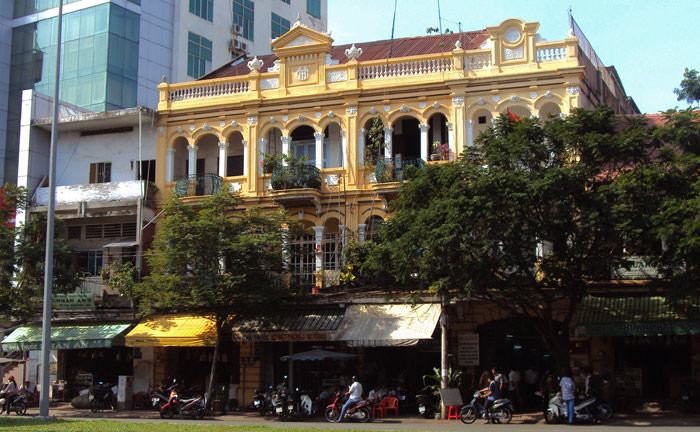 Рис. 1. Торговый дом, который снимала компания Тхонг Хиепа, расположенный на набережной Гадо 45, в наши дни. URL: http://moussons.revues.org/3343 (дата обращения 05.04.17)Помимо торговли Тхонг Хиеп также занимался и благотворительностью: он субсидировал больницы, школы и рабочие организации, никогда не оставался равнодушным к бедности.  В последние годы своей жизни, несмотря на слабое здоровье и падение производительности предприятия в связи с мировым экономическим кризисом, он продолжал активно участвовать в торговой деятельности Шолона. Тхонг Хиеп известен во Вьетнаме за свой вклад в развитие внешнего облика современного Сайгона.  Именно он убедил колониальное правительство позволить ему построить здание рынка Бинь Тай в районе Шолон, который существует и в  настоящее время. Он вложил огромные деньги в строительство рынка Бинь Тай и домов, находящихся вокруг рынка на принадлежащей ему территории. Тхонг Хиеп умер в 1927 г., но его имя до сих пор известно вьетнамцам и, вдобавок,  перед входом в рынок Бинь Тай по желанию самого Тхонг Хиепа была возведена его собственная статуя, которая сохранилась до наших дней. 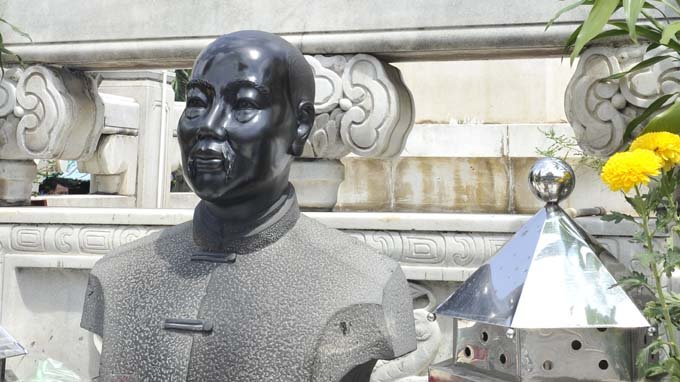 Рис. 2. Бюст Тхонг Хиепа, расположенный перед входом в рынок Бинь Тай. URL: http://tuoitre.vn/tin/tuoi-tre-cuoi-tuan/20130714/ho-chu-hoa-ten-quach-dam/558924.html (дата обращения 05.04.17)Еще одним из самых известных китайских мигрантов, наживших огромное состояние во Вьетнаме, является этнический китаец Хуи Бон Хоа, который создал одноименное общество, занимающееся недвижимостью, расцвет деятельности которого как раз приходился на конец XIX – начало XX вв. Вьетнамский исследователь Выонг Хонг Сен рассматривает Хуи Бон Хоа как одного из четырех самых богатых людей во Вьетнаме периода конца XIX в. В соответствии с исследованием Выонг Хонг Сена он разделял этот статус с вьетнамцами Хуен Си, Тонг Док Фыонгом и Ба Хо Сыонгом. Его также называли «королем» недвижимости в Сайгоне. Если имена троих богачей-вьетнамцев были постепенно забыты, то рассказы о Хуи Бон Хоа и его членах семьи до сих пор живы в памяти жителей Южного Вьетнама. Его имя ассоциируется с историей Сайгона колониального периода. О его жизни и семье было сложено много мифов, поэтому его образ можно считать настоящим китайским «героем» в глазах местного населения. Итак, Хуи Бон Хоа (имя, данное ему при рождении - Хуан Вэнь Хуа (黃文華)) родился в 1845 г. в городе Сямэнь провинции Фуцзянь в Китае. В возрасте 20-ти лет он эмигрировал в Южный Вьетнам. В 1887 г. в возрасте 42-х лет он принимает католичество и берет новое имя Жан-Баптист Хуи или Хуи Бон Хоа.  Это важный момент, который показывает нам, что и сам Хуи Бон Хоа и, скорее всего, его члены семьи, будучи католиками, поддерживали колониальный режим во Вьетнаме. К концу XIX в. он создает общество, занимающееся недвижимостью, которое построит не только особняки для самого Хуи Бон Хоа и его членов семьи, но также и ряды улиц для простого населения, больницы, школы и пагоды. Сам Хуи Бон Хоа умер в 1901 г. Дети Хуи Бон Хоа, Тханг Хунг, Тханг Тянь и Тханг Фиен, главные наследники активов отца, начинают управлять предприятием. На начало XX в. приходится именно деятельность детей Хуи Бон Хоа. В 1901 г. общество Хуи Бон Хоа объединяется с обществом Луи Альястро, корсиканца, активно вкладывающего свой капитал в торговый бизнес в колониальной Кохинхине. Новое общество получает название «Альястро - Хуи Бон Хоа и Ко».  К 1919 г. их совместное предприятие управляет 25-ю офисами по всей Кохинхине, из которых шесть было расположено в Сайгоне. Большинство работников было представителями этнической группы хакка Китая. Предприятие «Альястро – Хуи Бон Хоа и Ко» до 1931 г. арендует городской ломбард Сайгона, поэтому на данный период основной деятельностью общества были займы под залог. В это время занятия недвижимостью переходят на второй план.  С 1910 г. основным управляющим компании становится младший сын Хуи Бон Хоа Тханг Тянь. На тот момент предприятие обладает огромным состоянием. Поскольку в рассматриваемый период цена на землю в Сайгоне была низкой, под руководством Тханг Тяня компания Хуи Бон Хоа приобретает большое количество земельных участков. Таким образом, во владении компании находилось множество помещений, предназначенных для продажи и аренды, жилых зданий. Семья Хуи Бон Хоа становится одной из самых богатых семей Сайгона, широко известной и за пределами страны. Деятельность компании Хуи Бон Хоа также оказала немалое влияние на внешний облик современного Сайгона. В 1925 г. компанией возводится отель «Мажестик», расположенный на улице Катина между набережными Бельгийская и Ле Мир Де Вилер. Отель включал в себя 44 комнаты, находящиеся на четырех этажах. Здание отеля построено во французском стиле за счет компании Хуи Бон Хоа. Роскошь отеля «Мажестик», его внешний вид, благоприятное месторасположение напротив порта, приближенность к центру города, все это привлекало богатых клиентов. 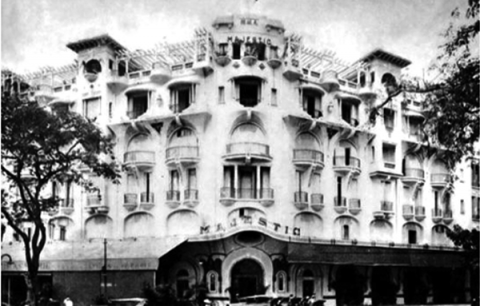 Рис. 3. Отель «Мажестик» в начале XX в. URL: http://moussons.revues.org/3343 (дата обращения 05.04.17)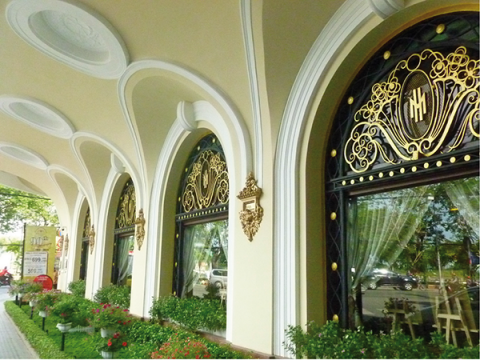 Рис. 4. Детали фасада отеля «Мажестик» в 2015 г. URL: http://moussons.revues.org/3343 (дата обращения 05.04.17)В 20-е гг. компания Хуи Бон Хоа принимает решение построить комплекс зданий в центре Сайгона под названием «Nhà chú Hỏa» (в переводе с вьетнамского – «комплекс домов дяди Хоа»). В рамках проекта в последующие годы было построено четыре основных здания: дом семьи Хуи Бон Хоа и три дома, принадлежащих троим братьям – сыновьям Хуи Бон Хоа. Все здания отличаются европейским архитектурным стилем и роскошью. Они существуют и в настоящее время в Сайгоне. Дом Тханг Хунга отличался особой роскошью, в настоящее время в этом здании находится Музей изящных искусств города Хошимина. В целом, семья Хуи Бон Хоа была настолько известна своим богатством и влиянием, что о некоторых ее членах позже появятся мифы. В 1973 г. был снят фильм «Призрак дома Хыа», рассказывающий о доме с приведением дочери одного из членов семейства.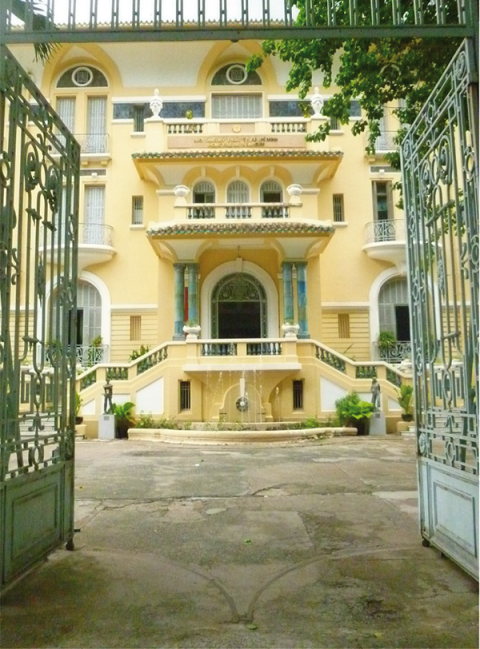 Рис. 5. Музей изящных искусств города Хошимина, бывший дом Тханг Хунга. URL: http://moussons.revues.org/3343 (дата обращения 05.04.17)Помимо Куать Дама и Хуи Бон Хоа также известны имена нескольких китайцев, занимавшихся предпринимательством в Южном Вьетнаме. Одного из них вьетнамские исследователи называют Тю Хи (Chú Hỷ), что по-русски значит «дядя Хи». Его настоящее имя неизвестно, однако, до наших дней сохранилось высказывание "Đi tàu Chú Hỷ, ở phố Chú Hỏa", которое в переводе на русский означает «Ездить на кораблях дяди Хи, жить в домах дяди Хоа». Дядя Хоа – это известный нам Хуи Бон Хоа. О Тю Хи известно то, что он владел одной из крупнейших речных транспортных компаний в Южном Вьетнаме. Его судна пользовались популярностью среди населения, поскольку он предлагал недорогие цены на билеты и качественное обслуживание. В связи с этим и появилось вышеуказанное высказывание о дяде Хи и дяде Хоа.В начале XX в. также был известен китайский предприниматель, которого звали Се Маянь (Се Шоушань) (谢妈延 (谢寿山)) или в соответствии с вьетнамским чтением Та Ма Диен (Tạ Mã Điền). Та Ма Диен – этнический китаец из провинции Фуцзянь. В 1885 г. он прибывает в Сайгон, где в будущем станет главой фуцзянского китайского сообщества. В Сайгоне он занимается продажей риса, основывает свою компанию «Ван Нгуен» (с вьет. “Vạn Nguyên”). В 1905 г. он принимает французское гражданство и открывает свой завод по переработке риса, на котором использовались паровые машины, производимые французской компанией. В целом, компанией «Ван Нгуен» было построено несколько заводов в Сайгоне. В расцвете своей карьеры Та Ма Диен также решается расширить рынок сбыта, выйдя на уровень всей Восточной и Юго-Восточной Азии. Он основывает свою компанию в Гонконге и начинает торговать рисом заграницей: в Гонконге, Шанхае, Японии, Сингапуре, на Филиппинах. Помимо заводов Та Ма Диен также был владельцем двух грузовых судов и множества магазинов в Сайгоне и Шолоне. Он был филантропом, вкладывал деньги в развитие образования. В 1909 г. им была основана начальная школа «Ман Тьыонг» (с вьет. “Mân Chương”), самая первая школа в Шолоне. Позднее Та Ма Диен открыл первую среднюю школу, которая в те времена называлась Франко-китайским лицеем. Изначально лицей предназначался только для китайского населения, преподавание осуществлялось на китайском, французском и вьетнамском языках. Так происходило, поскольку на момент создания лицея «Движение на Восток» было в своем расцвете, поэтому французы не приветствовали выезд китайцев на учебу заграницу. Таким образом, вклад этнического китайца Та Ма Диена в экономику, культуру и архитектуру Сайгона можно назвать значительным.Выонг Хонг Сен в своем исследовании «Sài Gòn năm xưa» («Сайгон в прошлом») также указывает еще нескольких этнических китайцев, занимавшихся предпринимательством в Южном Вьетнаме, однако он не указывает их точное место рождения и китайские имена. Среди них Нам Лонг, владеющий заводом по переработке риса в Сайгоне, Зи Сань Лонг, торгующий лекарствами китайской медицины и др.Таким образом, в начале XX в. в Южном Вьетнаме наблюдается феномен использования французским колониальным правительством талантливых предпринимателей китайского происхождения для строительства нового модернизированного вьетнамского региона в рамках районов Сайгон – Шолон. В этом регионе быстрыми темпами налаживается экономическая сфера, расширяется рынок сбыта, строятся новые заводы, рынки, больницы, школы, жилые дома. Во многих случаях такое развитие принадлежит стараниям китайских бизнесменов. Однако если рассматривать это через проблему борьбы за независимость колониального Вьетнама, то в этом плане роль местных предпринимателей китайцев нельзя включать во внимание. Если рассматривать проблему с этой точки зрения, то их можно считать противниками борьбы за освобождение Вьетнама, поскольку вряд ли им хотелось терять свои связи с французским правительством и тем самым свое состояние. Хотя в период активной деятельности вьетнамского революционера Фан Бой Тяу французы жаловались, что китайцы помогают и никак не препятствуют распространению во Вьетнаме его памфлетов, листовок с призывами, статей. Это можно объяснить тем, что многие из китайских предпринимателей в свое время сами бежали из Китая в связи с гонениями Цинского правительства, поэтому сочувственно относились к положению вьетнамского населения. Тем не менее, нельзя недооценивать вклад китайских предпринимателей в экономическое развитие Южного Вьетнама и Сайгона в частности, а также в его внешний архитектурный облик. Одна компания Хуи Бон Хоа, в соответствии с некоторыми данными, владеющая 20-30 тыс. домов в Сайгоне – Шолоне, выстраивала их по своему усмотрению. Все дома улицы, кварталы, которые они строили в начале XX в., можно увидеть и в настоящее время на улицах города Хошимина. О некоторых китайских предпринимателях во Вьетнаме появляются отдельные фразеологизмы, как "Đi tàu Chú Hỷ, ở phố Chú Hỏa" («Ездить на кораблях дяди Хи, жить в домах дяди Хоа»), о членах семьи Хуи Бон Хоа были сложены мифы, был снят фильм. Ныне существует музей изящных искусств, расположенный в доме, построенной компанией Хуи Бон Хоа, отель «Мажестик», здание Сайгонского университета. Все это, может и в малой степени, но повлияло на культуру, архитектурный облик современного СайгонаЗАКЛЮЧЕНИЕВ начале XX в. вьетнамско-китайские отношения вышли на новый уровень своего развития. В первую очередь это проявилось в формировании дружеских связей между руководителями революционных движений в обеих странах, что явило собой главную особенность отношений между Китаем и Вьетнамом в период первой четверти XX в. В этот период началось формирование вьетнамского национального движения, которое за десятки лет несколько раз меняло свою идеологическую основу. В процессе анализа идеологии революционных движений двух государств автор выявил причины, по которым Вьетнам не смог под влиянием китайской революционной мысли учредить сильную революционную организацию и сплотить вьетнамский народ для ведения общей борьбы.  Изначально лидер вьетнамского национального движения, стоявшего за изгнание французов, Фан Бой Тяу хотел заручиться помощью иностранного государства, а именно Японии, для того, чтобы освободить Вьетнам. Отчасти под влиянием идей китайского реформатора Лян Цичао он понял несостоятельность своей идеи освободить страну при помощи сил другого государства, не развивая при этом революционный дух в своем. Примерно такая же ситуация сложилась и в отношениях Фан Бой Тяу с отцом китайской революции Сунь Ятсеном. После Синьхайской революции он меняет программу своего движения по модели Сунь Ятсена. Однако Фан Бой Тяу не учёл социальный вопрос, поэтому не заручился поддержкой крестьянского населения Вьетнама. В целом, можно отметить положительное влияние китайского революционного движения на развитие революционной мысли во Вьетнаме. Несмотря на недостаточную поддержку населения, а именно отсутствия социальной базы в программе революционного движения Фан Бой Тяу, были сделаны первые попытки пробудить в населении рвение к борьбе за освобождение. Кроме того, революционные круги отошли от идеи сохранения самодержавия, теперь основной целью национального движения было не только освободить Вьетнам от французских колонизаторов, но и свергнуть самодержавие и установить республиканскую форму правления. Эти процессы во многом происходили под влиянием китайской революционной мысли. Таким образом, когда на политической арене появился Хо Ши Мин, Вьетнам уже располагал талантливыми молодыми людьми, многие из которых были воспитаны в Китае и обладали хорошей революционной базой. Другим важным аспектом, проанализированным автором при изучении поставленной проблемы, стало положение китайской этнической общины в Южном Вьетнаме в период первой четверти XX в. Это время ознаменовалось масштабной миграционной волной населения Южного Китая в Южный Вьетнам, где влияние колониального правительства было наиболее сильным. Поскольку данное миграционное движение поощрялось французским правительством, а переехавшие во Вьетнам китайцы пользовались привилегированными условиями проживания, то для политической и революционной сферы данный аспект не представлял пользы. Многие из самых влиятельных китайских предпринимателей даже принимали французское гражданство, что говорит о том, что они действовали в пользу французских властей. Однако китайские этнические общины сыграли важную роль в экономическом развитии Южного Вьетнама, где быстрыми темпами начали застраиваться города, появляться новые заводы, магазины, здания различного назначения. Важным экономическим значением стал обладать современный район Сайгона Шолон, который являлся и является в настоящее время центром китайской общины во Вьетнаме. Некоторые китайские предприниматели владели монополией на торговлю определенным товаром, что не давало другим возможность серьезного соперничества. Таким образом, можно сделать вывод, что китайская этническая община во Вьетнаме начала XX в. развивалась под влиянием Франции по капиталистической модели и во многом определила экономическое развитие Южного Вьетнама. Кроме того, немаловажным остается аспект культурного влияния китайской общины на внешний облик Южного Вьетнама. До наших дней сохранилось множество кварталов и зданий, построенных китайскими строительными компаниями. Имена многих китайских предпринимателей еще живы в памяти населения, ведь в городах Южного Вьетнама все еще можно встретить упоминания о них в виде памятников или в музеях. Таким образом, автор может сделать вывод, что, в целом, в отношениях Китая и Вьетнама в период начала XX в. прослеживаются положительные тенденции, которые в большей степени определили дальнейшее развитие политической и экономической истории Вьетнама. СПИСОК ИСПОЛЬЗОВАННЫХ ИСТОЧНИКОВ Литература на русском языке:Афонин С., Кобелев Е. Беседы о Хо Ши Мине: Документальные рассказы. – М.: Дет. лит., 1987. – 111 с. История Китая / А.В. Меликсетов [и др.]; под ред. Меликсетова А.В.  - М.: изд-ва МГУ, «Высшая школа»,  2002. - 736 с.Кобелев Е. Хо Ши Мин. М.: Молодая Гвардия, 1983. - 351 с.Колотов В.Н. Технология использования религиозного фактора в управляемых локальных конфликтах: Южный Вьетнам в период колонизации и Индокитайских войн (вторая четверть XVII – третья четверть XX  вв.). – СПб.: СПбГУ, 2013. - 683 с.Новакова О.В., Цветов П.Ю. История Вьетнама. Ч. 2. - М.: МГУ, 1995. – 271 с.Новая история Вьетнама / С.А. Мхитарян [и др.]; под ред. С.А. Мхитаряна. - М.: Наука, 1980. – 522 с. Литература на французском языке:Louis-Herard N. Un épisode ignoré de l'histoire du protectorat de l'Annam en 1909 // [электронный ресурс]: Bulletin de l'Ecole française d'Extrême-Orient. V. 75 / Louis-Herard N., - 1986. – URL: http://www.persee.fr/doc/befeo_0336-1519_1986_num_75_1_1706?q=phan%20boi%20chau%20ton%20trung%20son (дата обращения 29.03.17).Dolinski M. De l’utilité d’un « héros » chinois au Viêt Nam // [электронный ресурс]: Moussons: recherche en sciences humaines sur l’Asie du Sud-Est. V. 26 / Dolinski M, 2015. - URL : http://moussons.revues.org/3343 (дата обращения 07.04.17).Литература на английском языке:Marr D.G. Vietnamese Anticolonialism, 1885 – 1925. Berkeley: The University of California, 1971. – 322 p.Overturned Chariot: The Autobiography of Phan Bội Châu. Trans. by Vinh Sinh and Nicholas Wickenden. Honolulu: University of Hawaii Press, 1999. – 301 p.Ramses A. French Policies towards the Chinese in Vietnam: A Study of Migration and Colonial Responses // [электронный ресурс]: Moussons: recherche en sciences humaines sur l’Asie du Sud-Est. V. 16 / Ramses A., 2010. – URL: https://moussons.revues.org/192#ftn14 (дата обращения 07.04.17).Литература на вьетнамском языке:Lê Thành Khôi. Lịch sử Việt Nam từ nguồn gốc đến giữa thế kỷ XX. (Ле Тхань Кхои. История Вьетнама с древних времен до середины XX в.) –HN.: Nhã Nam, 2014. - 621 tr.Đào Trinh Nhất. Thế lực Khách trú và vấn đề di dân vào Nam kỳ. (Дао Чинь Нят. Влияние китайского населения и проблема его миграции на Юг Вьетнама.) – HN.: NXB Thụy Ký, 1924. – 150 tr. Vương Hồng Sển. Sài Gòn năm xưa. (Выонг Хонг Сен. Сайгон в прошлом.) – Đồng Nai: NXB Tổng Hợp Đồng Nai, 2013. – 318 tr.  Hò Tường. Sự thật về Chú Hỏa và 30.000 ngôi nhà ở Sài Gòn. (Хо Тыонг. Правда о дяде Хоа и 30 тысячах домов в Сайгоне.) // [электронный ресурс]: Tuổi Trẻ online. 2016. URL: http://tuoitre.vn/tin/ban-doc/20160126/su-that-ve-chu-hoa-va-30000-ngoi-nha-o-sai-gon/1044766.html (дата обращения: 02.04.2017).Phạm Hoàng Quân. Họ Chú Hỏa, tên Quách Đàm. (Фам Хоанг Куан. Семья дяди Хоа, Куать Дам.) // [электронный ресурс]: Tuổi Trẻ online. 2016. URL: http://tuoitre.vn/tin/tuoi-tre-cuoi-tuan/20130714/ho-chu-hoa-ten-quach-dam/558924.html (дата обращения 05.04.17).Литература на китайском языке:黃毓青。西貢聞人 - 謝媽延 (謝壽山)。 南方華裔研究雑志第四卷 (Хуан Юйцин. Известный деятель Сайгона Се Маянь (Се Хуанцин). Наньфан хуаи яньцзю цзачжи, №4, 2010). URL:  https://saigoncholon.blogspot.ru/2015/11/tja-ma-yeng-ta-ma-ien.html (дата обращения: 05.04.2017).吴雪兰。潘佩珠与梁启超及孙中山的关系。北京师范大学学报（社会科学版）， 第六期。 (У Сюелань. Отношения Фан Бой Тяу с Лян Цичао и Сунь Ятсеном. Бэйцзин шифань дасюэбао (шэхуэй ляосюэбань), №7, 2004). URL: http://www.ixueshu.com/document/35e35ae5daf4d64c.html (дата обращения 10.04.17).于在照。潘佩珠与孙中山。东南亚，第四期。（Юй Цзайчжао. Фан Бой Тяу и Сунь Ятсен. Дуннанья, №4, 2006）. URL: http://www.ixueshu.com/document/fa4df1640fdf43e8.html?from=pdf (дата обращения 10.04.17).黄铮。 胡志明主席与中国人民的革命情谊。学术论坛， 第三期 (Хуан Чжен. Дружба председателя Хо Ши Мина и китайской народной революции. Сюэшу луньтань, №3, 1990). URL: http://www.ixueshu.com/document/1cb553dbb5ee49f6318947a18e7f9386.html (дата обращения 11.04.17).